PONIEDZIAŁEKZapoznanie z literą h, H.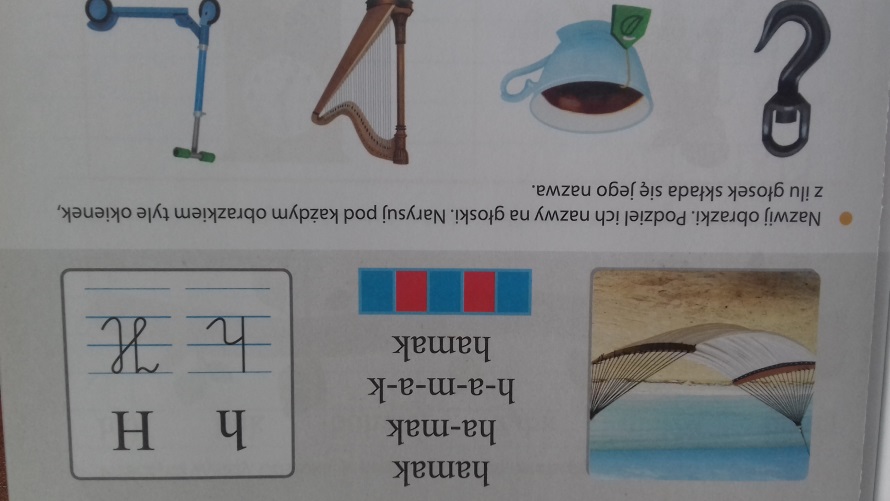 Zapoznanie z literą h, H – KARTY PRACY  cz. 4, str. 14, 15, 16, 17.Pisanie litery h, H w dużej liniaturze – żółta książka z literami.Ćwiczenia utrwalające literę h oraz dotyczące teatru – CZYTAM, PISZĘ LICZĘ z plusem, str. 80 i 81.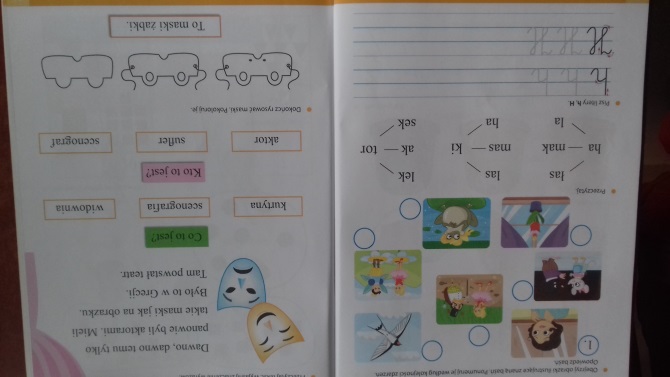 Domino obrazkowo – wyrazowe (w WYPRAWAKA PLASTYCZNA – fioletowa teczka)Wytnij domino tak, aby wyraz był obok odpowiedniego obrazka. Naklej na karton. 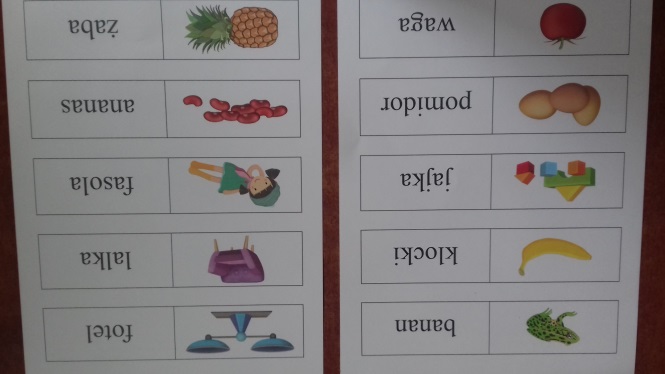 WTOREKIlustracja w KSIĄŻCE - czytanie wyrazów pod ilustracją. Wyjaśnienie znaczenia słów: kurtyna, scena, rola, kostiumy, dekoracje. Wyjaśnienie przez dzieci czym zajmują się: aktor, sufler, reżyser, scenograf. 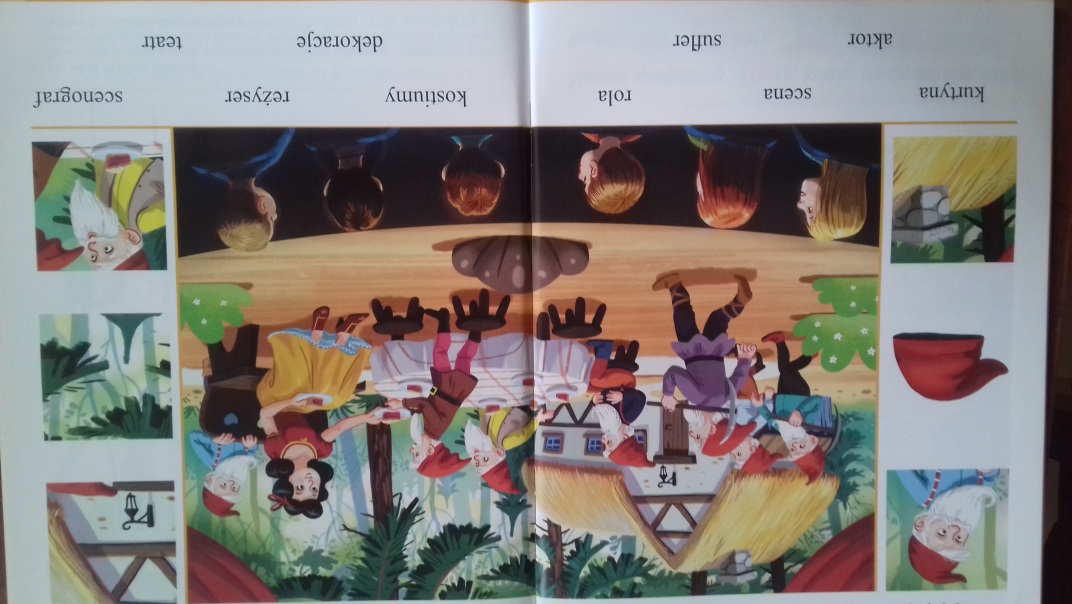 Wykonanie ćwiczeń w KARTACH PRACY nr 4 – str. 18, 19 i 20. ŚRODAWykonanie kukiełek na podstawie zamieszczonego filmu.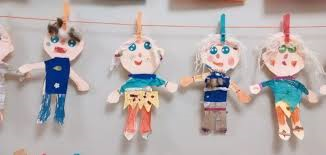 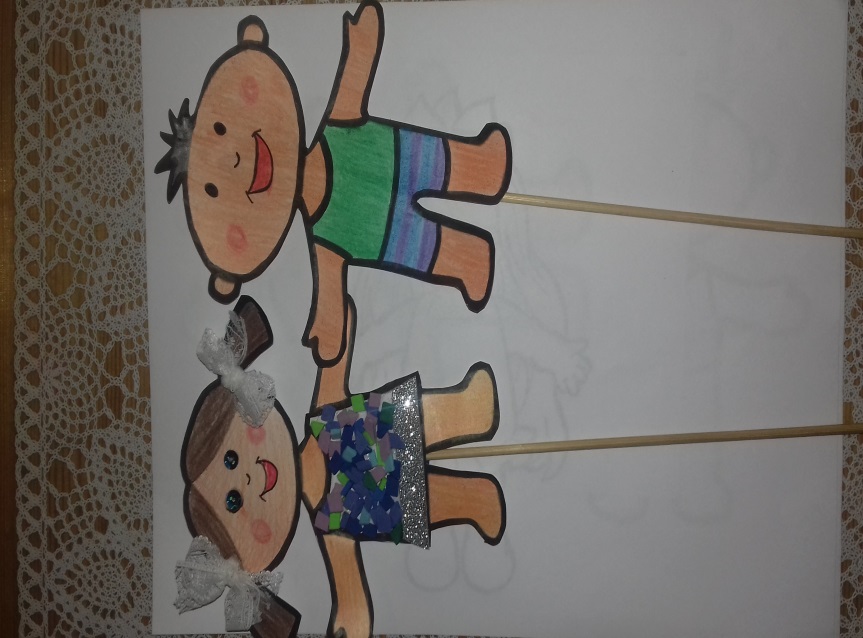 Poniżej szablony do wykonania kukiełek: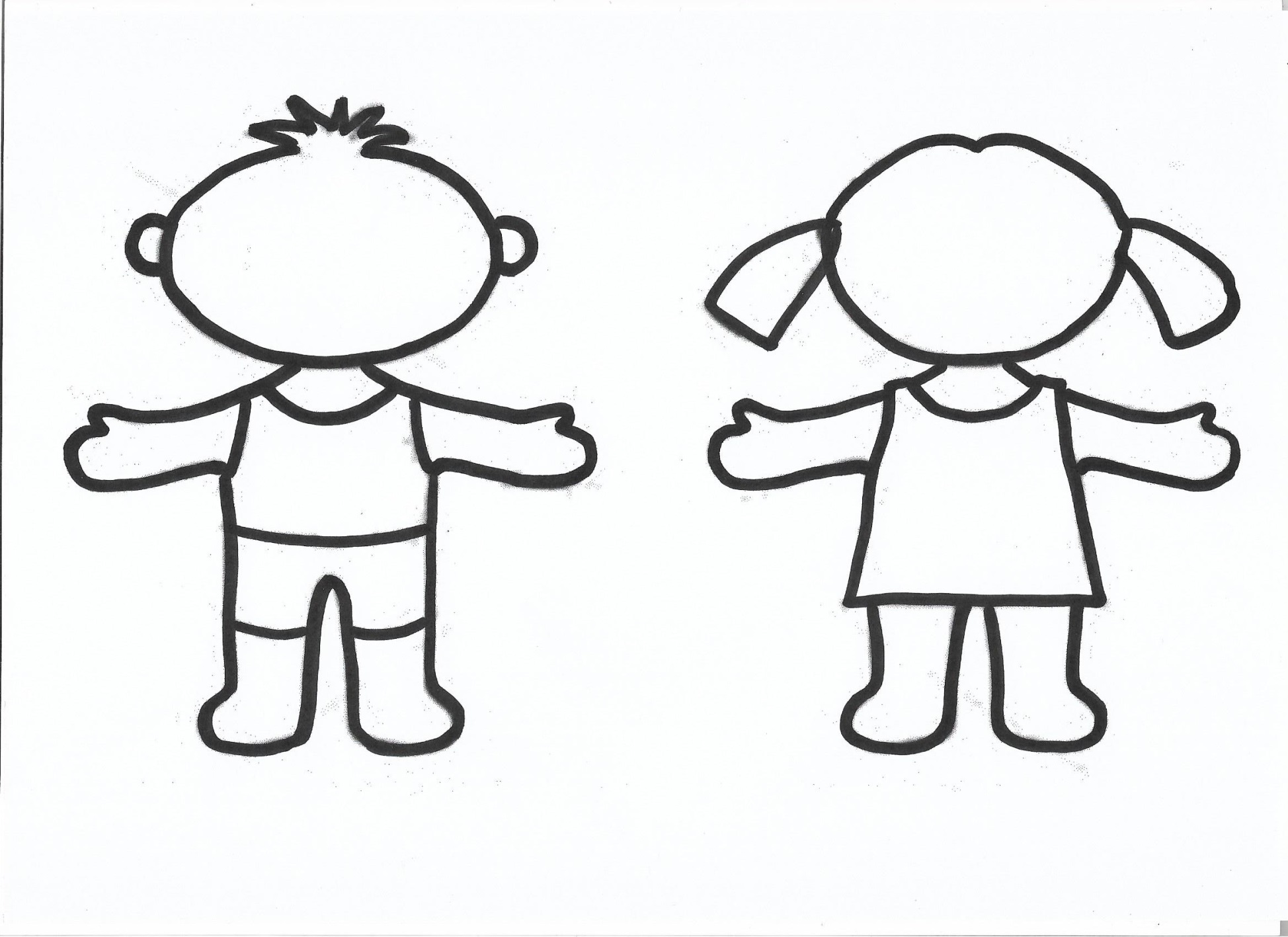 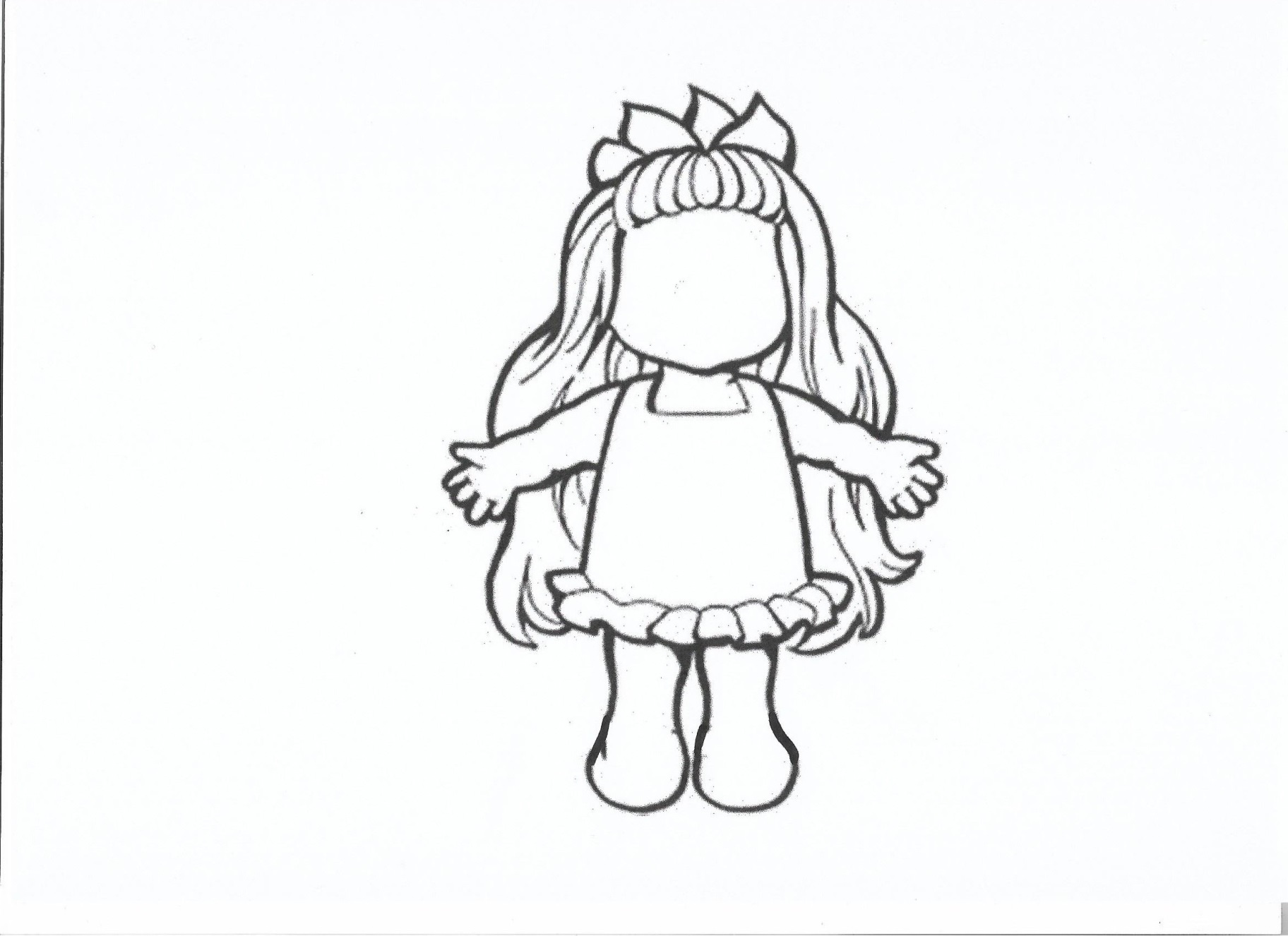 CZWARTEKKARTA PRACY OD PANI EWY – do wydrukuDrogie dzieci. Przedstawcie wyniki za pomocą liczmanów (np. kółek, kwiatków, serduszek itp.)Przykład:PIĄTEKWiersz M. Strękowskiej-Zaremby pt. „W teatrze”Gdy siedzę na widownii gasną światła w teatrze,kurtyna idzie w górę,wstrzymuję oddech i patrzę.Nagle wszystko ożywa:śpiewają drzewa z papieru,drewniany słowik fruwa, kot w butach zmierza do celu.Przeżywam ich przygodyniezwykłe – aż nie do wiary.Teatr to takie miejsce,w którym możliwe są czary.Kiedy jestem już w domu,wycinam tygrysa w paskii gram teatr dla mamy i czekam na oklaski.Rozmowa na temat wiersza: Czy czujesz się podobnie w teatrze?Co najbardziej podoba Ci się w teatrze?Kto występuje w teatrze? Jak te osoby się nazywają? (Są to aktorzy.)W co ubrani są aktorzy? (Występują w kostiumach teatralnych.)Co zapowiada początek przedstawienia? (Najpierw gasną światła, a potem opada kurtyna.)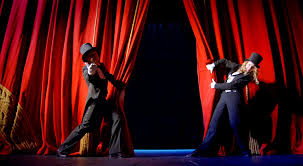 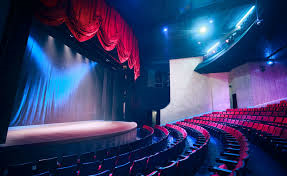 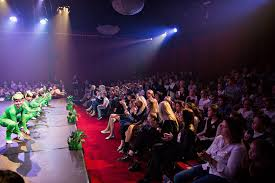 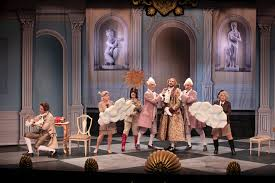 Wykonanie ćwiczeń z Kart Pracy nr 4, str. 22 i 23.10 – 3 = 9 - 4 =7 - 3 =8 – 2 = 6 - 5 =7 - 5 =